Publicado en   el 20/06/2014 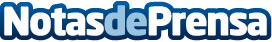 Marc Márquez inaugura el nuevo concesionario Honda en LleidaDatos de contacto:Nota de prensa publicada en: https://www.notasdeprensa.es/marc-marquez-inaugura-el-nuevo-concesionario Categorias: Motociclismo Cataluña http://www.notasdeprensa.es